Talk about the pets and who likes or doesn’t like them.Martin 				Todd					Paula 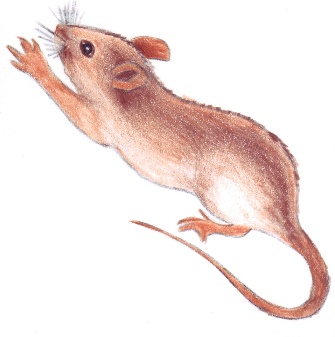 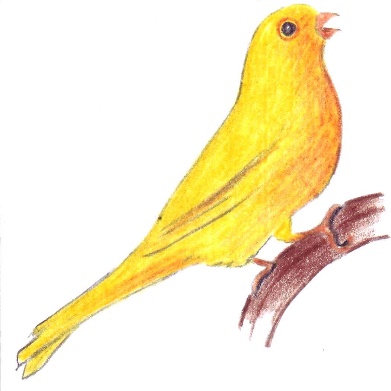 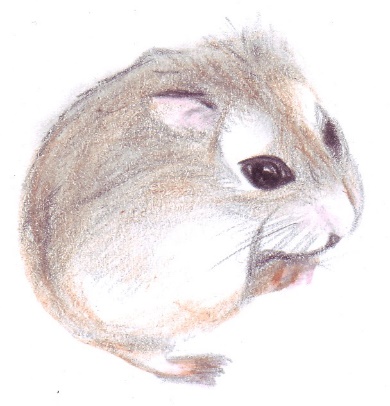 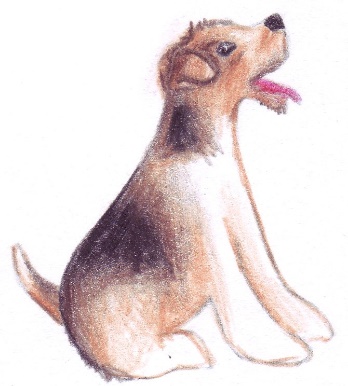 Adam					Janet						Tina  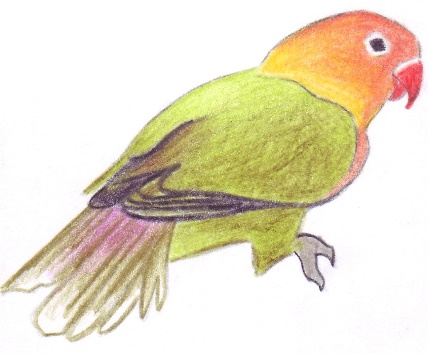 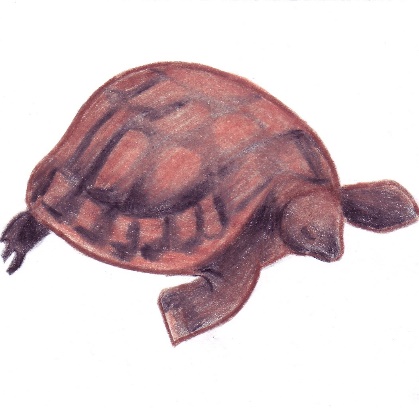 Sarah					Tommy 					Peter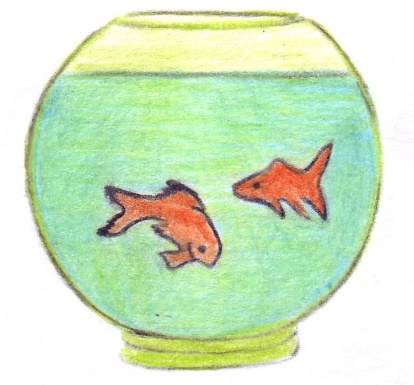 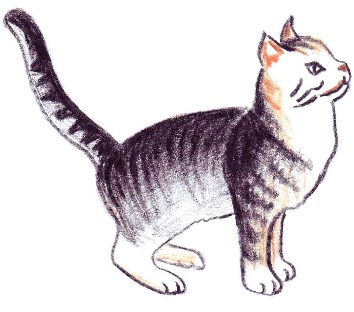 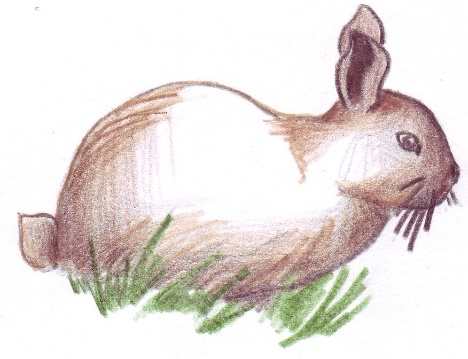 What pets do you like? What pets don’t you like?Name: ____________________________    Surname: ____________________________    Nber: ____   Grade/Class: _____Name: ____________________________    Surname: ____________________________    Nber: ____   Grade/Class: _____Name: ____________________________    Surname: ____________________________    Nber: ____   Grade/Class: _____Assessment: _____________________________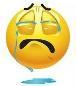 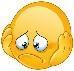 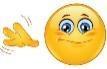 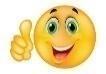 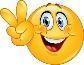 Date: ___________________________________________________    Date: ___________________________________________________    Assessment: _____________________________Teacher’s signature:___________________________Parent’s signature:___________________________